.前奏： 16 counts 16拍後起跳第一段Cross, Back, Side Travelling  Backwards X2,Cross ¼  Turn Right, Coaster Step. 交叉, 後, 側 向後移二次, 交叉右轉1/4, 海岸步1&2Cross Rf. over Lf. step back on Lf, step Rf. to right side,右足於左足前交叉踏, 左足後踏, 右足右踏3&4Cross Lf over Rf. step back on Rf. step Lf to left side,左足於右足前交叉踏, 右足後踏, 左足左踏5-6Cross Rf. over Lf. Turning a ¼ turn right step back on Lf.右足於左足前交叉踏, 右轉90度左足後踏7&8Step back on Rf. Step Lf next Rf. Step Rf. Forward右足後踏, 左足併踏, 右足前踏第二段Kick Ball Change X2, ¼ Turn Right  With Slide, Sailor Step.踢交換步二次, 右轉1/4帶滑步, 水手步1&2Kick Lf. forwards, step Lf next to Rf. Step forward on Rf.左足前踢, 左足併踏, 右足前踏3&4Kick Lf. forwards, step Lf next to Rf. Step forward on Rf.左足前踢, 左足併踏, 右足前踏5-6Making ¼ turn right, step Lf. to left side, slide Rf. towards Lf.右轉90度左足左踏, 右足滑併踏7&8Cross Rf. behind Lf. step Lf. to left, step Rf to right右足於左足後交叉踏, 左足左踏, 右足右踏第三段Cross ¼ Turn Left, ¼ Left Chasse,  Cross Rock, Chasse ¼ Turn Right.交叉左轉1/4, 左轉1/4追步, 交叉下沉, 追步右轉1/41-2Cross Lf. over Rf. Turning a ¼ turn left step back on Rf.左足於右足前交叉踏, 左轉90度右足後踏3&4Turning a ¼ turn left step to left side, close Rf. next to Lf. Step Lf.  to left side.  左轉90度左足左踏, 右足併踏, 左足左踏5-6Cross rock Rf. over Lf. recover weight onto Lf.右足於左足前交叉下沉, 左足回復7&8Step Rf. to right, close Lf. next to Rf., turning ¼ right step forward  on Rf. 右足右踏, 左足併踏, 右轉90度右足前踏第四段基數牆跳下列8拍Step Point, Step Point, Kick &  Kick & ¼ Turn Right,Slide.踏點, 踏點, 踢 踢 右轉1/4, 滑1-2Step forward on Lf. point Rf. to side.   左足前踏, 右足右點3-4Step forward on Rf. point Lf. to side.   右足前踏, 左足左點5&6&Kick Lf. fwd. step Lf next to Rf. Kick Rf. fwd. step Rf. next to Lf. 左足前踢, 左足併踏, 右足前踢, 右足併踏7-8Making ¼ turn right, step Lf. to left side, slide Rf. towards Lf.右轉90度左足左踏, 右足滑併第四段偶數牆跳下列八拍¼ turn right,  hold. In, in, out, out, in, in, out, stomp, hold, heel.右轉1/4, 候, 小小大大小小大, 重踏, 候, 踵1-2Make ¼ turn right stepping Lf to left side, Hold右轉90度左足左踏, 候&3&4&5&6Lf. in, Rf. in, Lf. out, Rf. out. Lf in, Rf. In, Lf out, Rf. stomp  out,(raising left heel)左足併踏, 右足併踏, 左足左踏, 右足右踏, 左足併踏, 右足併踏, 左足左踏, 右足重踏(左足踵抬起)7-8Hold, replace weight onto Lf. 候, 重心回左足Isn't She Lovely (她可愛嗎?) (zh)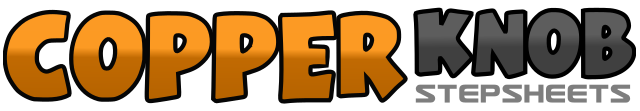 .......拍数:32墙数:2级数:Beginner.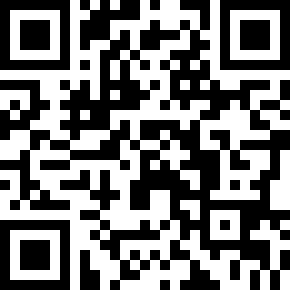 编舞者:José Miguel Belloque Vane (NL) & Roy Verdonk (NL) - 2009年03月José Miguel Belloque Vane (NL) & Roy Verdonk (NL) - 2009年03月José Miguel Belloque Vane (NL) & Roy Verdonk (NL) - 2009年03月José Miguel Belloque Vane (NL) & Roy Verdonk (NL) - 2009年03月José Miguel Belloque Vane (NL) & Roy Verdonk (NL) - 2009年03月.音乐:Isn't She Lovely - Stevie Wonder : (CD: Songs In The Key Of Life)Isn't She Lovely - Stevie Wonder : (CD: Songs In The Key Of Life)Isn't She Lovely - Stevie Wonder : (CD: Songs In The Key Of Life)Isn't She Lovely - Stevie Wonder : (CD: Songs In The Key Of Life)Isn't She Lovely - Stevie Wonder : (CD: Songs In The Key Of Life)........